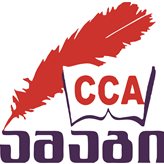 შპს საზოგადოებრივი კოლეჯი "ამაგი"შპს საზოგადოებრივი კოლეჯი "ამაგი"შპს საზოგადოებრივი კოლეჯი "ამაგი"შპს საზოგადოებრივი კოლეჯი "ამაგი"შპს საზოგადოებრივი კოლეჯი "ამაგი"შპს საზოგადოებრივი კოლეჯი "ამაგი"შპს საზოგადოებრივი კოლეჯი "ამაგი"შპს საზოგადოებრივი კოლეჯი "ამაგი"შპს საზოგადოებრივი კოლეჯი "ამაგი"შპს საზოგადოებრივი კოლეჯი "ამაგი"შპს საზოგადოებრივი კოლეჯი "ამაგი"შპს საზოგადოებრივი კოლეჯი "ამაგი"შპს საზოგადოებრივი კოლეჯი "ამაგი"შპს საზოგადოებრივი კოლეჯი "ამაგი"შპს საზოგადოებრივი კოლეჯი "ამაგი"შპს საზოგადოებრივი კოლეჯი "ამაგი"შპს საზოგადოებრივი კოლეჯი "ამაგი"შპს საზოგადოებრივი კოლეჯი "ამაგი"შპს საზოგადოებრივი კოლეჯი "ამაგი"შპს საზოგადოებრივი კოლეჯი "ამაგი"შპს საზოგადოებრივი კოლეჯი "ამაგი"შპს საზოგადოებრივი კოლეჯი "ამაგი"შპს საზოგადოებრივი კოლეჯი "ამაგი"შპს საზოგადოებრივი კოლეჯი "ამაგი"შპს საზოგადოებრივი კოლეჯი "ამაგი"შპს საზოგადოებრივი კოლეჯი "ამაგი"შპს საზოგადოებრივი კოლეჯი "ამაგი"შპს საზოგადოებრივი კოლეჯი "ამაგი"შპს საზოგადოებრივი კოლეჯი "ამაგი"შპს საზოგადოებრივი კოლეჯი "ამაგი"შპს საზოგადოებრივი კოლეჯი "ამაგი"შპს საზოგადოებრივი კოლეჯი "ამაგი"შპს საზოგადოებრივი კოლეჯი "ამაგი"შპს საზოგადოებრივი კოლეჯი "ამაგი"შპს საზოგადოებრივი კოლეჯი "ამაგი"სტუდენტთა ანონიმური გამოკითხვის ანკეტა
ლექტორის ხელოვნების შეფასება სტუდენტის მიერ
2016-2017 სასწავლო წელი
კითხვარი კონფიდენციალურია. შეფასებათა სკალა - 5 ქულასტუდენტთა ანონიმური გამოკითხვის ანკეტა
ლექტორის ხელოვნების შეფასება სტუდენტის მიერ
2016-2017 სასწავლო წელი
კითხვარი კონფიდენციალურია. შეფასებათა სკალა - 5 ქულასტუდენტთა ანონიმური გამოკითხვის ანკეტა
ლექტორის ხელოვნების შეფასება სტუდენტის მიერ
2016-2017 სასწავლო წელი
კითხვარი კონფიდენციალურია. შეფასებათა სკალა - 5 ქულასტუდენტთა ანონიმური გამოკითხვის ანკეტა
ლექტორის ხელოვნების შეფასება სტუდენტის მიერ
2016-2017 სასწავლო წელი
კითხვარი კონფიდენციალურია. შეფასებათა სკალა - 5 ქულასტუდენტთა ანონიმური გამოკითხვის ანკეტა
ლექტორის ხელოვნების შეფასება სტუდენტის მიერ
2016-2017 სასწავლო წელი
კითხვარი კონფიდენციალურია. შეფასებათა სკალა - 5 ქულასტუდენტთა ანონიმური გამოკითხვის ანკეტა
ლექტორის ხელოვნების შეფასება სტუდენტის მიერ
2016-2017 სასწავლო წელი
კითხვარი კონფიდენციალურია. შეფასებათა სკალა - 5 ქულასტუდენტთა ანონიმური გამოკითხვის ანკეტა
ლექტორის ხელოვნების შეფასება სტუდენტის მიერ
2016-2017 სასწავლო წელი
კითხვარი კონფიდენციალურია. შეფასებათა სკალა - 5 ქულასტუდენტთა ანონიმური გამოკითხვის ანკეტა
ლექტორის ხელოვნების შეფასება სტუდენტის მიერ
2016-2017 სასწავლო წელი
კითხვარი კონფიდენციალურია. შეფასებათა სკალა - 5 ქულასტუდენტთა ანონიმური გამოკითხვის ანკეტა
ლექტორის ხელოვნების შეფასება სტუდენტის მიერ
2016-2017 სასწავლო წელი
კითხვარი კონფიდენციალურია. შეფასებათა სკალა - 5 ქულასტუდენტთა ანონიმური გამოკითხვის ანკეტა
ლექტორის ხელოვნების შეფასება სტუდენტის მიერ
2016-2017 სასწავლო წელი
კითხვარი კონფიდენციალურია. შეფასებათა სკალა - 5 ქულასტუდენტთა ანონიმური გამოკითხვის ანკეტა
ლექტორის ხელოვნების შეფასება სტუდენტის მიერ
2016-2017 სასწავლო წელი
კითხვარი კონფიდენციალურია. შეფასებათა სკალა - 5 ქულასტუდენტთა ანონიმური გამოკითხვის ანკეტა
ლექტორის ხელოვნების შეფასება სტუდენტის მიერ
2016-2017 სასწავლო წელი
კითხვარი კონფიდენციალურია. შეფასებათა სკალა - 5 ქულასტუდენტთა ანონიმური გამოკითხვის ანკეტა
ლექტორის ხელოვნების შეფასება სტუდენტის მიერ
2016-2017 სასწავლო წელი
კითხვარი კონფიდენციალურია. შეფასებათა სკალა - 5 ქულასტუდენტთა ანონიმური გამოკითხვის ანკეტა
ლექტორის ხელოვნების შეფასება სტუდენტის მიერ
2016-2017 სასწავლო წელი
კითხვარი კონფიდენციალურია. შეფასებათა სკალა - 5 ქულასტუდენტთა ანონიმური გამოკითხვის ანკეტა
ლექტორის ხელოვნების შეფასება სტუდენტის მიერ
2016-2017 სასწავლო წელი
კითხვარი კონფიდენციალურია. შეფასებათა სკალა - 5 ქულასტუდენტთა ანონიმური გამოკითხვის ანკეტა
ლექტორის ხელოვნების შეფასება სტუდენტის მიერ
2016-2017 სასწავლო წელი
კითხვარი კონფიდენციალურია. შეფასებათა სკალა - 5 ქულასტუდენტთა ანონიმური გამოკითხვის ანკეტა
ლექტორის ხელოვნების შეფასება სტუდენტის მიერ
2016-2017 სასწავლო წელი
კითხვარი კონფიდენციალურია. შეფასებათა სკალა - 5 ქულასტუდენტთა ანონიმური გამოკითხვის ანკეტა
ლექტორის ხელოვნების შეფასება სტუდენტის მიერ
2016-2017 სასწავლო წელი
კითხვარი კონფიდენციალურია. შეფასებათა სკალა - 5 ქულასტუდენტთა ანონიმური გამოკითხვის ანკეტა
ლექტორის ხელოვნების შეფასება სტუდენტის მიერ
2016-2017 სასწავლო წელი
კითხვარი კონფიდენციალურია. შეფასებათა სკალა - 5 ქულასტუდენტთა ანონიმური გამოკითხვის ანკეტა
ლექტორის ხელოვნების შეფასება სტუდენტის მიერ
2016-2017 სასწავლო წელი
კითხვარი კონფიდენციალურია. შეფასებათა სკალა - 5 ქულასტუდენტთა ანონიმური გამოკითხვის ანკეტა
ლექტორის ხელოვნების შეფასება სტუდენტის მიერ
2016-2017 სასწავლო წელი
კითხვარი კონფიდენციალურია. შეფასებათა სკალა - 5 ქულასტუდენტთა ანონიმური გამოკითხვის ანკეტა
ლექტორის ხელოვნების შეფასება სტუდენტის მიერ
2016-2017 სასწავლო წელი
კითხვარი კონფიდენციალურია. შეფასებათა სკალა - 5 ქულასტუდენტთა ანონიმური გამოკითხვის ანკეტა
ლექტორის ხელოვნების შეფასება სტუდენტის მიერ
2016-2017 სასწავლო წელი
კითხვარი კონფიდენციალურია. შეფასებათა სკალა - 5 ქულასტუდენტთა ანონიმური გამოკითხვის ანკეტა
ლექტორის ხელოვნების შეფასება სტუდენტის მიერ
2016-2017 სასწავლო წელი
კითხვარი კონფიდენციალურია. შეფასებათა სკალა - 5 ქულასტუდენტთა ანონიმური გამოკითხვის ანკეტა
ლექტორის ხელოვნების შეფასება სტუდენტის მიერ
2016-2017 სასწავლო წელი
კითხვარი კონფიდენციალურია. შეფასებათა სკალა - 5 ქულასტუდენტთა ანონიმური გამოკითხვის ანკეტა
ლექტორის ხელოვნების შეფასება სტუდენტის მიერ
2016-2017 სასწავლო წელი
კითხვარი კონფიდენციალურია. შეფასებათა სკალა - 5 ქულასტუდენტთა ანონიმური გამოკითხვის ანკეტა
ლექტორის ხელოვნების შეფასება სტუდენტის მიერ
2016-2017 სასწავლო წელი
კითხვარი კონფიდენციალურია. შეფასებათა სკალა - 5 ქულასტუდენტთა ანონიმური გამოკითხვის ანკეტა
ლექტორის ხელოვნების შეფასება სტუდენტის მიერ
2016-2017 სასწავლო წელი
კითხვარი კონფიდენციალურია. შეფასებათა სკალა - 5 ქულასტუდენტთა ანონიმური გამოკითხვის ანკეტა
ლექტორის ხელოვნების შეფასება სტუდენტის მიერ
2016-2017 სასწავლო წელი
კითხვარი კონფიდენციალურია. შეფასებათა სკალა - 5 ქულასტუდენტთა ანონიმური გამოკითხვის ანკეტა
ლექტორის ხელოვნების შეფასება სტუდენტის მიერ
2016-2017 სასწავლო წელი
კითხვარი კონფიდენციალურია. შეფასებათა სკალა - 5 ქულასტუდენტთა ანონიმური გამოკითხვის ანკეტა
ლექტორის ხელოვნების შეფასება სტუდენტის მიერ
2016-2017 სასწავლო წელი
კითხვარი კონფიდენციალურია. შეფასებათა სკალა - 5 ქულასტუდენტთა ანონიმური გამოკითხვის ანკეტა
ლექტორის ხელოვნების შეფასება სტუდენტის მიერ
2016-2017 სასწავლო წელი
კითხვარი კონფიდენციალურია. შეფასებათა სკალა - 5 ქულასტუდენტთა ანონიმური გამოკითხვის ანკეტა
ლექტორის ხელოვნების შეფასება სტუდენტის მიერ
2016-2017 სასწავლო წელი
კითხვარი კონფიდენციალურია. შეფასებათა სკალა - 5 ქულასტუდენტთა ანონიმური გამოკითხვის ანკეტა
ლექტორის ხელოვნების შეფასება სტუდენტის მიერ
2016-2017 სასწავლო წელი
კითხვარი კონფიდენციალურია. შეფასებათა სკალა - 5 ქულასტუდენტთა ანონიმური გამოკითხვის ანკეტა
ლექტორის ხელოვნების შეფასება სტუდენტის მიერ
2016-2017 სასწავლო წელი
კითხვარი კონფიდენციალურია. შეფასებათა სკალა - 5 ქულა                                სპეციალობა –                                             ; კურსი -                                 სპეციალობა –                                             ; კურსი -                                 სპეციალობა –                                             ; კურსი -                                 სპეციალობა –                                             ; კურსი -                                 სპეციალობა –                                             ; კურსი -                                 სპეციალობა –                                             ; კურსი -                                 სპეციალობა –                                             ; კურსი -                                 სპეციალობა –                                             ; კურსი -                                 სპეციალობა –                                             ; კურსი -                                 სპეციალობა –                                             ; კურსი -                                 სპეციალობა –                                             ; კურსი -                                 სპეციალობა –                                             ; კურსი -                                 სპეციალობა –                                             ; კურსი -                                 სპეციალობა –                                             ; კურსი -                                 სპეციალობა –                                             ; კურსი -                                 სპეციალობა –                                             ; კურსი -                                 სპეციალობა –                                             ; კურსი -                                 სპეციალობა –                                             ; კურსი -                                 სპეციალობა –                                             ; კურსი -                                 სპეციალობა –                                             ; კურსი -                                 სპეციალობა –                                             ; კურსი -                                 სპეციალობა –                                             ; კურსი -                                 სპეციალობა –                                             ; კურსი -                                 სპეციალობა –                                             ; კურსი -                                 სპეციალობა –                                             ; კურსი -                                 სპეციალობა –                                             ; კურსი -                                 სპეციალობა –                                             ; კურსი -                                 სპეციალობა –                                             ; კურსი -                                 სპეციალობა –                                             ; კურსი -                                 სპეციალობა –                                             ; კურსი -                                 სპეციალობა –                                             ; კურსი -                                 სპეციალობა –                                             ; კურსი -                                 სპეციალობა –                                             ; კურსი -                                 სპეციალობა –                                             ; კურსი -                                 სპეციალობა –                                             ; კურსი - #გთხოვთ გადახაზოთ
თქვენთვის მისაღები
ნიშნებიძალიან
კარგი – 5ძალიან
კარგი – 5ძალიან
კარგი – 5ძალიან
კარგი – 5ძალიან
კარგი – 5ძალიან
კარგი – 5კარგი – 4კარგი – 4კარგი – 4კარგი – 4კარგი – 4კარგი – 4საკმარისი – 3საკმარისი – 3საკმარისი – 3საკმარისი – 3საკმარისი – 3საკმარისი – 3ცუდი – 2ცუდი – 2ცუდი – 2ცუდი – 2ცუდი – 2ცუდი – 2ძალიან
ცუდი – 1ძალიან
ცუდი – 1ძალიან
ცუდი – 1ძალიან
ცუდი – 1ძალიან
ცუდი – 1ძალიან
ცუდი – 1მიჭირს
შეფასება – მ.შ.მიჭირს
შეფასება – მ.შ.მიჭირს
შეფასება – მ.შ.მიჭირს
შეფასება – მ.შ.მიჭირს
შეფასება – მ.შ.მიჭირს
შეფასება – მ.შ.#გთხოვთ გადახაზოთ
თქვენთვის მისაღები
ნიშნები1საგნის მიზნები და ამოცანები, ცოდნის შეფასების სისტემა, ფორმები და კრიტერიუმები თავიდანვე სილაბუსით მკაფიოდ იყო ახსნილი2მეცადინეობები კარგადაა დაგეგმილი, ლოგიკურად მიჰყვება სილაბუსს3მეცადინეობებზე თემის ირგვლივ გამოყენებულია უახლესი მასალა4ლექციაზე იყენებს თვალსაჩინოებას (დაფა, სლაიდები, პროექტორი, ვიდეომასალა)5საშინაო დავალებები შეესაბამება კურსის მიზნებს, მკაფიოდ განსაზღვრული და შესრულებადია6მეცადინეობაზე ახერხებს შეაფასოს ჯგუფის მიერ მოცემული დავალებების შესრულების ხარისხი.7კოლოქვიუმები შეესაბამება განვლილ პროგრამას8ახდენს კოლოქვიუმების, ტესტების შეჯამებას9საგანი ისვევს ინტერესს10ლექტორი კარგად მომზადებულია და მომთხოვნია თავისი თავის მიმართ11ფლობს აუდიტორიას, იოლად შეუძლია მასთან ურთიერთობა, აღვივებს ინტერესს საგნისადმი12გვერდს არ უვლის სადაო საკითხებს13პატივს სცემს თავის საქმეს, პროფესიონალია14მისი დამოკიდებულება საქმისადმი აიძულებს სტუდენტს თავადაც პასუხისმგებლობით მოეკიდოს საგანსლექტორების და საგნის ზოგადი შეფასებები და რეკომენდაციებილექტორების და საგნის ზოგადი შეფასებები და რეკომენდაციებილექტორების და საგნის ზოგადი შეფასებები და რეკომენდაციებილექტორების და საგნის ზოგადი შეფასებები და რეკომენდაციებილექტორების და საგნის ზოგადი შეფასებები და რეკომენდაციებილექტორების და საგნის ზოგადი შეფასებები და რეკომენდაციებილექტორების და საგნის ზოგადი შეფასებები და რეკომენდაციებილექტორების და საგნის ზოგადი შეფასებები და რეკომენდაციებილექტორების და საგნის ზოგადი შეფასებები და რეკომენდაციებილექტორების და საგნის ზოგადი შეფასებები და რეკომენდაციებილექტორების და საგნის ზოგადი შეფასებები და რეკომენდაციებილექტორების და საგნის ზოგადი შეფასებები და რეკომენდაციებილექტორების და საგნის ზოგადი შეფასებები და რეკომენდაციებილექტორების და საგნის ზოგადი შეფასებები და რეკომენდაციებილექტორების და საგნის ზოგადი შეფასებები და რეკომენდაციებილექტორების და საგნის ზოგადი შეფასებები და რეკომენდაციებილექტორების და საგნის ზოგადი შეფასებები და რეკომენდაციებილექტორების და საგნის ზოგადი შეფასებები და რეკომენდაციებილექტორების და საგნის ზოგადი შეფასებები და რეკომენდაციებილექტორების და საგნის ზოგადი შეფასებები და რეკომენდაციებილექტორების და საგნის ზოგადი შეფასებები და რეკომენდაციებილექტორების და საგნის ზოგადი შეფასებები და რეკომენდაციებილექტორების და საგნის ზოგადი შეფასებები და რეკომენდაციებილექტორების და საგნის ზოგადი შეფასებები და რეკომენდაციებილექტორების და საგნის ზოგადი შეფასებები და რეკომენდაციებილექტორების და საგნის ზოგადი შეფასებები და რეკომენდაციებილექტორების და საგნის ზოგადი შეფასებები და რეკომენდაციებილექტორების და საგნის ზოგადი შეფასებები და რეკომენდაციებილექტორების და საგნის ზოგადი შეფასებები და რეკომენდაციებილექტორების და საგნის ზოგადი შეფასებები და რეკომენდაციებილექტორების და საგნის ზოგადი შეფასებები და რეკომენდაციებილექტორების და საგნის ზოგადი შეფასებები და რეკომენდაციებილექტორების და საგნის ზოგადი შეფასებები და რეკომენდაციებილექტორების და საგნის ზოგადი შეფასებები და რეკომენდაციებილექტორების და საგნის ზოგადი შეფასებები და რეკომენდაციებილექტორების და საგნის ზოგადი შეფასებები და რეკომენდაციებილექტორების და საგნის ზოგადი შეფასებები და რეკომენდაციებილექტორების და საგნის ზოგადი შეფასებები და რეკომენდაციები#ლექტორის გვარი, სახელილექტორის გვარი, სახელილექტორის გვარი, სახელილექტორის გვარი, სახელილექტორის გვარი, სახელილექტორის გვარი, სახელიძლიერი მხარეძლიერი მხარეძლიერი მხარეძლიერი მხარეძლიერი მხარეძლიერი მხარეძლიერი მხარეძლიერი მხარეძლიერი მხარეძლიერი მხარესუსტი მხარესუსტი მხარესუსტი მხარესუსტი მხარესუსტი მხარესუსტი მხარესუსტი მხარესუსტი მხარესუსტი მხარესუსტი მხარერეკომენდაციებირეკომენდაციებირეკომენდაციებირეკომენდაციებირეკომენდაციებირეკომენდაციებირეკომენდაციებირეკომენდაციებირეკომენდაციებირეკომენდაციებირეკომენდაციები